Jídelníček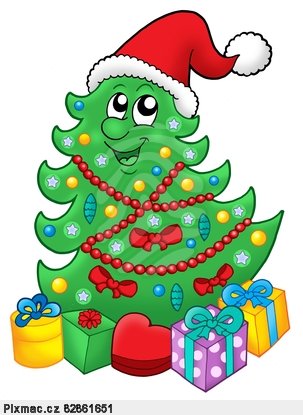 1.-3.12.20216.-10.12.2021 Jídelníček 13.-17.12.202120.-22.12.2021DatumHlavní chodHlavní chodAlergenyPondělíPolévkaPondělíI.PondělíII.ÚterýPolévkaÚterýI.ÚterýII.Středa1.12.PolévkaHrachováA 1Středa1.12.I.Kuřecí závitek se šunkou a sýrem, brambory, zel.sal. s kopremA 1,7Středa1.12.II.Jelení na houbách, rýžeA 1Čtvrtek2.12.PolévkaVaříme s Jurajem DohňanskýmŠvédská rybí polévkaA 1,4Čtvrtek2.12.I.Segedinský hovězí perkelt, pečivoA 1,3,7Čtvrtek2.12.II.Halušky s klobáskou a dipem ze zakysané smetanyA 1,7Pátek3.12.PolévkaRajská s ovesnými vločkamiA 1,7Pátek3.12.I.Holandský řízek, bramborová kaše, červená řepaA 1,3,7Pátek3.12.II.Rýžový salát s kuřecím masem a ananasemA DatumHlavní chodHlavní chodAlergenyPondělí6.12.PolévkaJáhlová se zeleninouA 9Pondělí6.12.I.Přírodní vepřový řízek, brambory, ledový salátA Pondělí6.12.II.Kachní stehno, zelí kysané, bramborový knedlíkA 1,3,7Úterý7.12.PolévkaDrožďová s kapánímA 1,3,7,9Úterý7.12.I.Kuřecí na středomořský způsob, rýže, míchaný salátA 1Úterý7.12.II.Bramborový guláš s hlívou ústřičnou, pečivoA 1Středa8.12.PolévkaFrancouzskáA 1,3,7,9Středa8.12.I.Svíčková na smetaně, knedlík, ovoceA 1,3,7,9Středa8.12.II.Smažený květák, brambory, domácí tatarkaA 1,3,7Čtvrtek9.12.PolévkaLuštěninový hrnec s čočkou a pohankouA 1Čtvrtek9.12.I.Smažená treska, bramborový salátA 1,3,7Čtvrtek9.12.II.Jablková žemlovka, ovoceA 1,3,7Pátek10.12.PolévkaČesneková s krutonyA 1,3Pátek10.12.I.Asijská pánev s krůtím masem, jasmínová rýže, tvarohA 1,7Pátek10.12.II.Kuřecí v sýrové omáčce, gnocchiA 1,3,7DatumHlavní chodHlavní chodAlergenyPondělí13.12.PolévkaZ vaječné jíškyA 1,3,7,9Pondělí13.12.I.Vídeňský párek, hrachová kaše, chlébA 1Pondělí13.12.II.Bramborové zelníky, houbová omáčkaA 1Úterý14.12.PolévkaHovězí se sýrovým kapánímA 1,3,7,9Úterý14.12.I.Kuře na zelí, brambory, ovoceA Úterý14.12.II.Játrová omáčka, knedlík, ovoceA 1,3Středa15.12.PolévkaKroupová se zeleninouA 1,9Středa15.12.I.Hovězí Stroganov, těstovinyA 1,3,7Středa15.12.II.Vepřové s mrkvi, bramboryA 1Čtvrtek16.12.PolévkaDršťkováA 1Čtvrtek16.12.I.Krůtí nudličky na másle, rýže, kompotA 1,7Čtvrtek16.12.II.Čínské nudle s kuřecím masem a zeleninouA 1Pátek17.12.PolévkaMinestroneA Pátek17.12.I.Krupicová kaše s kakaem, ovoceA 1,7Pátek17.12.II.Vejce, fazolové lusky na kyselo, bramboryA 1,3,7DatumHlavní chodHlavní chodAlergenyPondělí20.12.PolévkaDrůbkováA 9Pondělí20.12.I.Segedinský guláš, houskový knedlík, ovoceA 1,3,7Pondělí20.12.II.Zapečené rybí filé se sýrem, brambory, mrkvový salátA 3,4,7Úterý21.12.PolévkaZeleninová s játrovými knedlíčkyA 1,3,7,9Úterý21.12.I.Lotrinské těstoviny s kuřecím masem, ledový salátA 1,3,7Úterý21.12.II.Bramborové knedlíky plněné uzeným, zelíA 1,3,7Středa22.12.PolévkaFazolováA 1Středa22.12.I.Treska plněná sýrem, brambory, červená řepaA 1,3,4,7Středa22.12.II.Rýžová kaše se skořicí, ovocePříjemné prožití svátků vánočních přeje kolektiv školní jídelny.A 1